Логоритмика, как эффективный метод решения коррекционных, оздоровительных и музыкальных задач(из опыта работы)Сапожкова Ольга Анатольевна,музыкальный руководитель муниципального бюджетного дошкольного образовательного учреждения муниципального образования город Краснодар«Центр развития ребёнка – детский сад № 107 «Русалочка».С самого рождения родители мечтают поскорее услышать первое слово своего малыша. Иногда, это происходит неожиданно, но зачастую, приходится долго ждать, пока их кроха заговорит. И вот, малыш, наконец - то, начинает лепетать. Кроха подрастает, но лепет не проходит? Да, такое тоже бывает. И тут нам на помощь приходят логопеды со своим разнообразием упражнений. К настоящему времени существует множество методик, которые помогают детям с речевыми нарушениями научиться говорить чисто и правильно.  Одна из таких методик – логоритмика.В 1932 году Василий Андреевич Гиляровский ввел особую систему занятий для детей с заиканием. Это была коррекционная логопедическая ритмика.  Тем самым он дал начало этой методике. Впоследствии, логоритмику стали использовать в системе дошкольного образования. С годами логоритмика стала неотъемлемой и наиболее результативной частью в развитии речи, так же она с успехом используется на музыкальных занятиях, где характерные движения дети выполняют во время пения. Само пение является замечательным и действенным средством против многих речевых нарушений. Логоритмика улучшает интонацию, помогает при заикании, скороговорении. Музыка, движение и слово в логоритмике сочетаются различным образом. Но какова бы ни была доля музыки и слова, музыки и движения и т.д., в упражнениях в комплексе они формируют и упорядочивают двигательную сферу ребёнка, его деятельность, положительно влияют на личность. Важно то, что бы у детей младшего дошкольного возраста эти процессы нормализовались неосознанно, естественно.Логоритмика – это коррекционная логопедическая ритмика или развитие речи с помощью движений. Логоритмика является формой активной терапии и представляет собой систему двигательных упражнений, связанных одновременно с речевой активностью. Логоритмика является наиболее эмоциональным звеном логопедической коррекции, сочетающая исправление нарушений речи с развитием сенсорных и двигательных способностей детей. Логоритмическая деятельность включает в себя здоровьесберегающие и здоровьеформирующие технологии, которые оказывают благотворное физическое и психическое влияние на организм ребёнка. Логоритмика способствует результативному повышению уровня звукопроизношения, овладения структурой слова, активизацией и расширения словарного запаса детей. Нарушения в речи ребенка-дошкольника довольно часто встречающийся факт. В 1970 – 1980 годах только у 25% детей фиксировали нарушения речи. На сегодняшний день эта цифра значительно выше – 60%. И хотя исправить речь можно в любом возрасте, все же наиболее благоприятным периодом для решения этой проблемы является дошкольный возраст. Благодаря десяти лет плодотворной работы по теме «Логоритмика на занятиях по музыкальному развитию» позволило мне разработать собственную авторскую систему логоритмических заданий. В 2021 году авторское методическое пособие для музыкальных руководителей и воспитателей «Волшебные нотки» (см. Приложение 1) успешно прошла процедуру рецензирования на базе муниципального казённого учреждения муниципального образования города Краснодар «Краснодарский научно – методический центр»     (от 17.06.2021 Приказ № 480). Авторское методическое пособие для музыкальных руководителей и воспитателей «Волшебные нотки» — это сборник логоритмических песен для детей младшего дошкольного возраста, где собраны собственные авторские вокальные композиции с описанием движений во время пения. «Волшебные нотки» — это авторская разработка, где песенки, с очень знакомыми детям сюжетами, помогают в запуске речи у неговорящих детей, в постановке и автоматизации звуков у детей с речевыми нарушениями и коррекция речи у детей с заиканием.  Разнообразная тематика песенок позволяет свободно использовать их не только в условиях дошкольного образовательного учреждения, но и семьи. Представленные композиции в данном сборнике могут послужить и праздничным репертуаром на развлекательно-досуговых мероприятиях. Каждая песенка из сборника «Волшебные нотки» может легко превратиться в музыкальную игру или быть на утреннике в детском саду замечательным вокальным поздравлением. Методический потенциал сборника позитивно взаимодействует в рамках реализации музыкальной образовательной области с 2021 года и, на сегодняшний день, мы наблюдаем положительную динамику в развитии общих движений (дети выполняют движения ритмично, в соответствии с музыкальным темпом); в развитии мелкой моторики (ловкость рук и реакция детей стала гармоничным) и речи детей младшего дошкольного возраста (во  время  игр-инсценировок дети с  желанием  повторяют несложные фразы, драматизируют отрывки их хорошо знакомых сюжетов), а так же их социальной адаптации и положительного эмоционального настроя в  условиях дошкольного учреждения.Доступность логоритмических заданий, увлекательная игровая форма, интересный по содержанию музыкально-речевой материал создают на музыкальных встречах положительный эмоциональный настрой и стимулируют потребность детей в общении, развивая не только основные музыкально-ритмические навыки, но и нарушения общей моторики и речевой задержки у детей младшего дошкольного возраста. Для достижения наилучших результатов при выполнении логоритмических заданий рекомендуем учитывать баланс психофизической и речевой нагрузки. Все задачи, предлагаемые детям в рамках одной встречи, объединены одной темой или игровым сюжетом и проводятся по следующему алгоритму:Вводная часть – эмоциональное приветствие (10 % времени от общего времени встречи). Целью приветствия является дружественное расположение детей к себе и друг другу. Поёт музыкальный руководитель:Здравствуйте, ребята!Посмотрите, как светло.Солнышко проснулось И начался день!За руки возьмёмся И споём все дружно!Дети и педагог: Добрый день!Основная часть включает в себя разнообразные виды музыкальных, двигательных и речевых игр и упражнений и составляет 75% - 80% времени от общего времени встречи:- ритмическое упражнение («Быстро – медленно», «Ходим – бегаем» и т.п.)- пение («Овечка и барашек», «Льдинки, снежинки»)- подвижная логоритмическая игра «Часики» и/или «Зонтик»- пляска (Танцы по показу по выбору музыкального руководителя)Заключительная часть включают в себя упражнениями на восстановление дыхания (например «Жук», «Трубач»), релаксацию, различными видами ходьбы и легкого бега, а также подведением итогов занятия (10-15% времени).Все упражнения проводятся по подражанию. Речевой материал предварительно не выучивается. Во время мероприятия желательно, чтобы дети стояли вместе с педагогом в кругу или сидели полукругом. Такое расположение дает возможность детям хорошо видеть педагога, двигаться и проговаривать речевой материал синхронно с ним, целенаправленно и адресно, решая следующие задачи:- развивать фонематическое восприятие и фонематические представления;- развивать артикуляционный аппарат;- развивать слуховое внимание и память;- вырабатывать четкость координированных движений во взаимосвязи с речью;- укреплять косно - мышечный аппарат;- развивать дыхание, моторные, сенсорные функции, воспитывать чувство равновесия, правильной осанки, походки, грации движения;- развивать речь, чувства ритма, способность ощущать в музыке, движениях и речи ритмическую выразительность;- развивать коммуникативные способности.Все используемые упражнения делятся на две большие группы: 1) упражнения, развивающие неречевые процессы (общая и мелкая моторика, координация движений, ориентировка в пространстве, регуляция мышечного тонуса, развитие чувства музыкального метра, темпа, ритма, развитие психических процессов) 2) речевые упражнения (развитие дыхания, голоса, темпа и интонации речи, развитие артикуляции и мимики, работа над правильным звукопроизношением и формированием фонематического слуха.На сегодняшний день в разработке следующие выпуски сборника «Волшебные нотки» для детей среднего и старшего дошкольного возраста, где логоритмика будет представлена не только в вокальных заданиях, но и в музыкальных скороговорках, речевках с использованием музыкальных ударно – шумовых инструментов.Литература:1. О. А. Новиковская «Логоритмика для дошкольников в играх и упражнениях» - Астрель, 2014.2. Л. Татаркина «Логоритмика. Запуск речи через пение и движение для детей от двух лет» - Феникс, 2020.3. М. Кишиневская, Е. Кузнецова «Логоритмика с детьми 3 – 4 лет» - Издательское решение, 2020.Интернет – источники:4. С. Синёва «Логоритмика на музыкальных занятиях» Методическая разработка. (педагогическая мастерская) https://www/maam/ru5. Н. А. Орлова «Логоритмика на музыкальных занятиях в детском саду» Учебно – методический материал по коррекционной педагогике. https://nsportal.ru 6. С. Ф Трушанова «Использование логоритмики на музыкальных занятиях»https://infourok.ru Приложение 1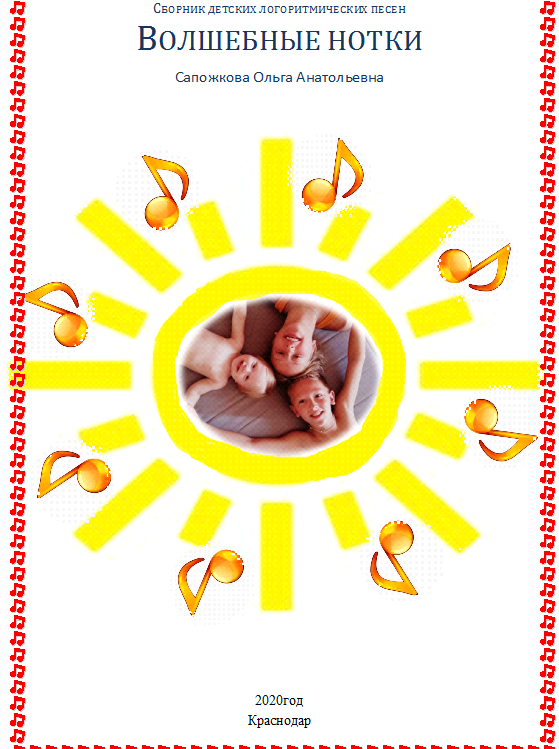 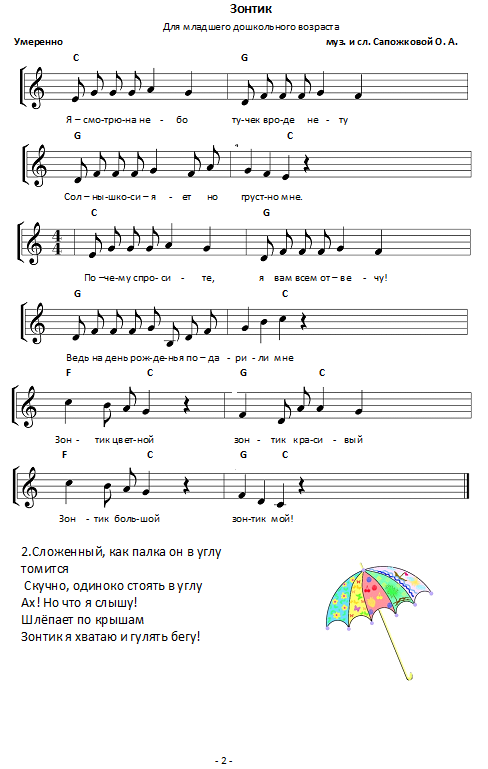 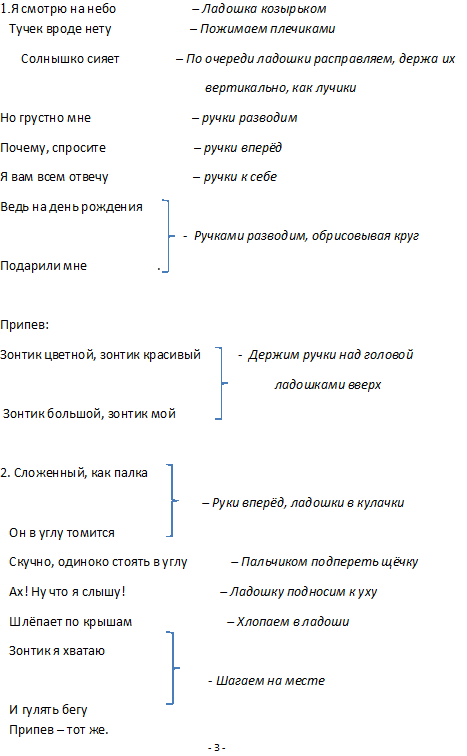 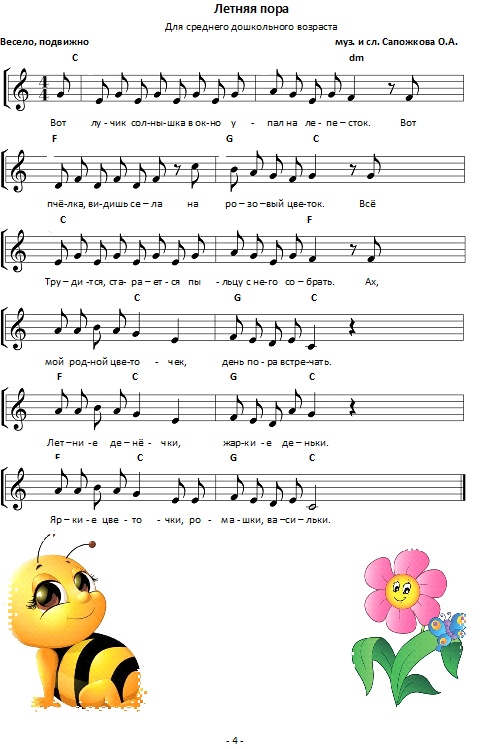 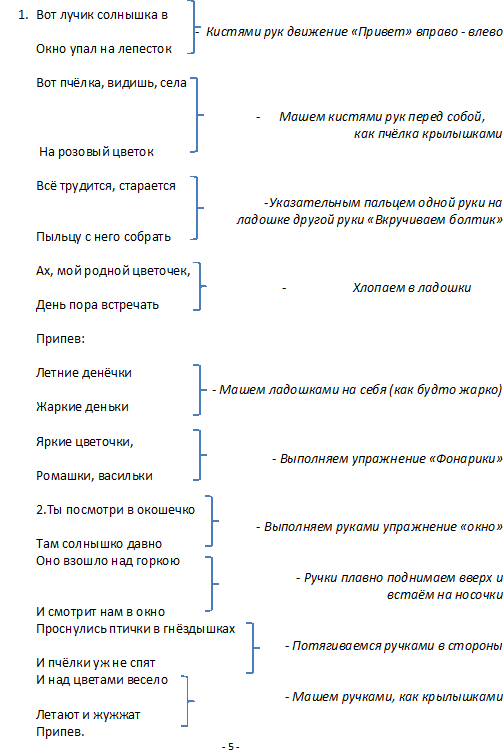 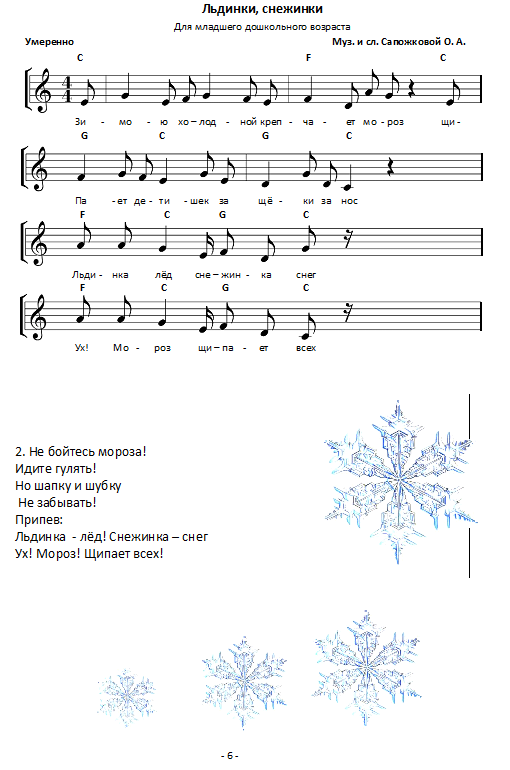 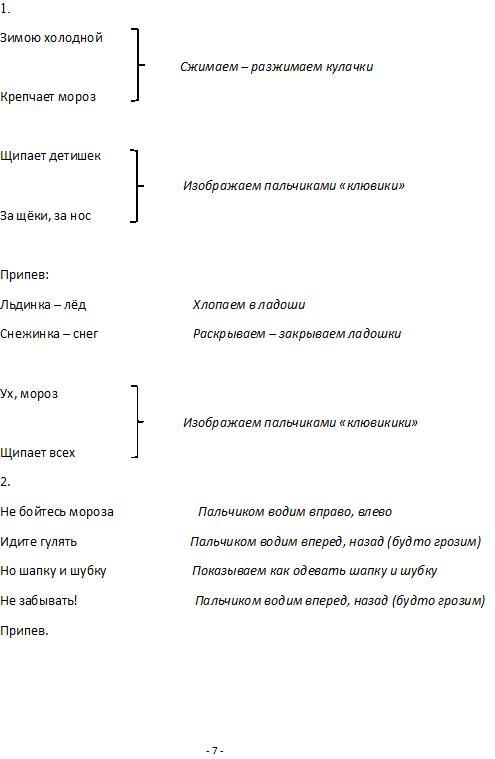 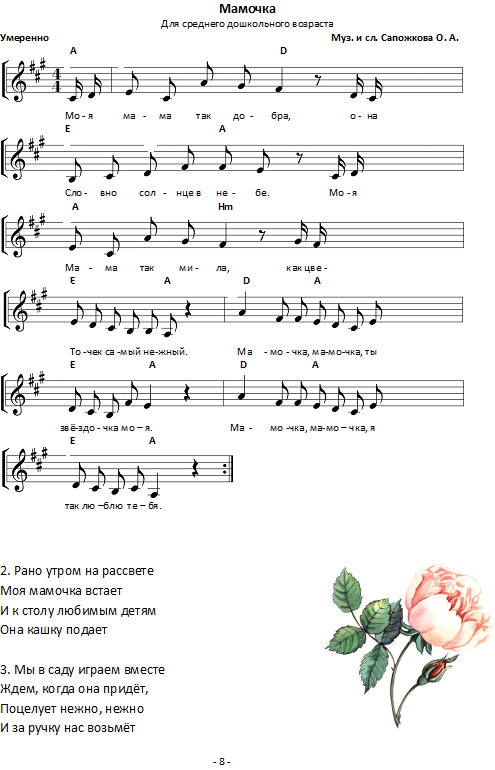 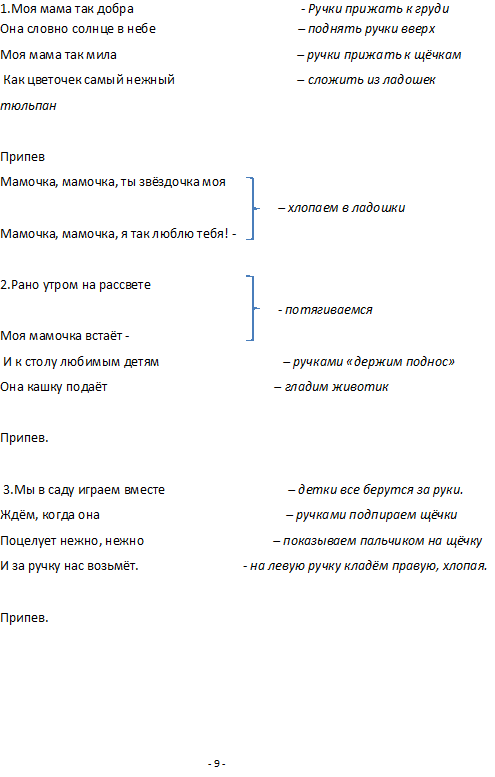 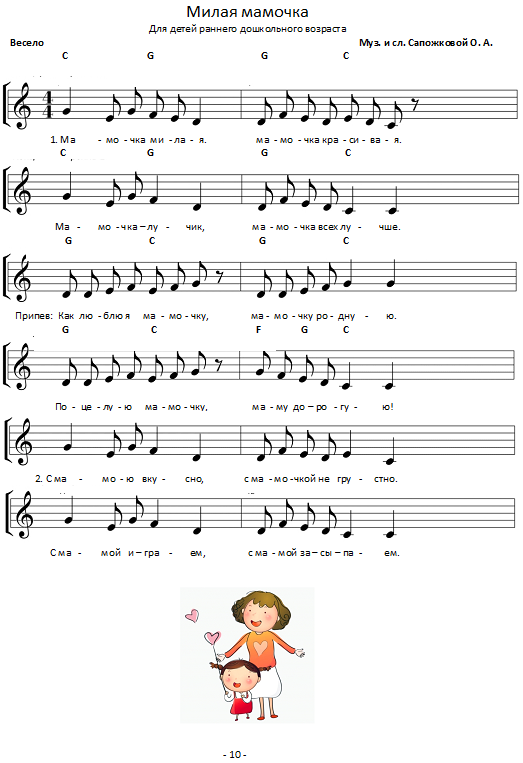 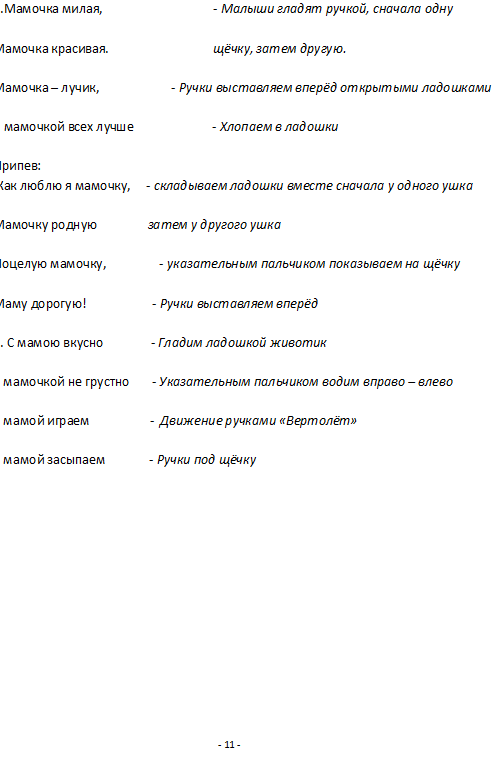 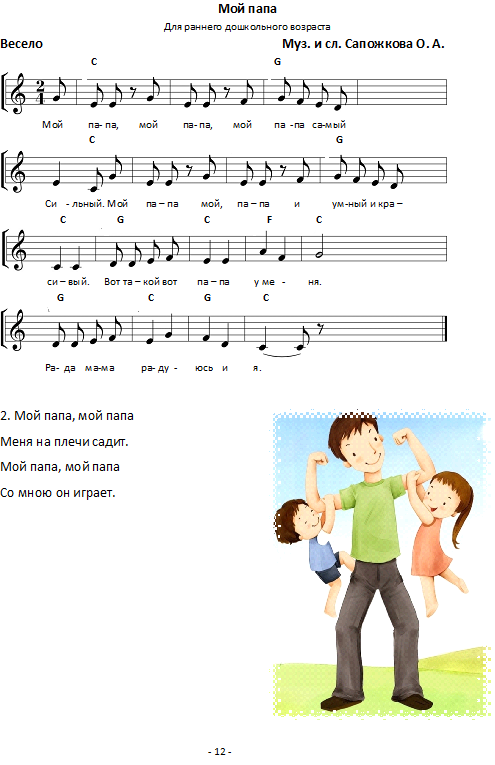 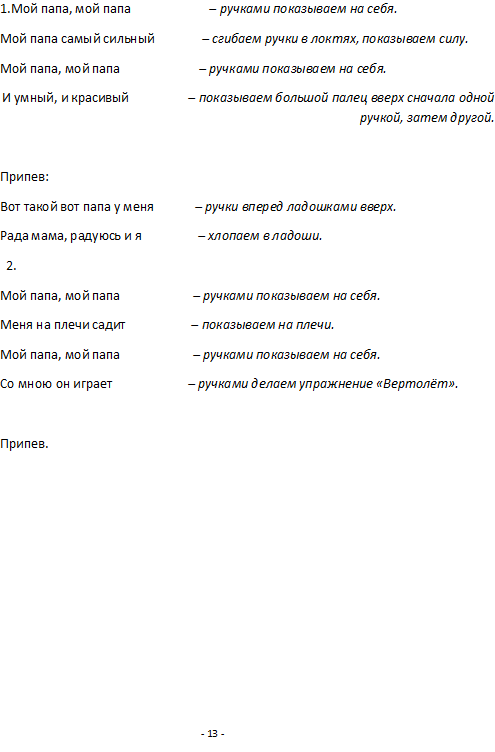 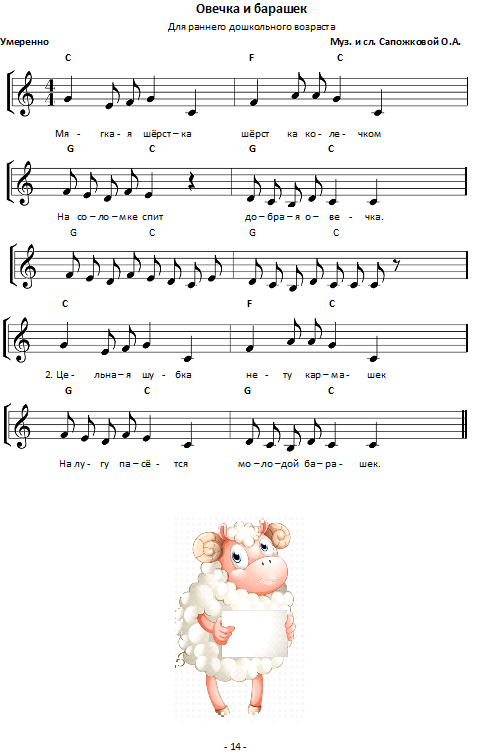 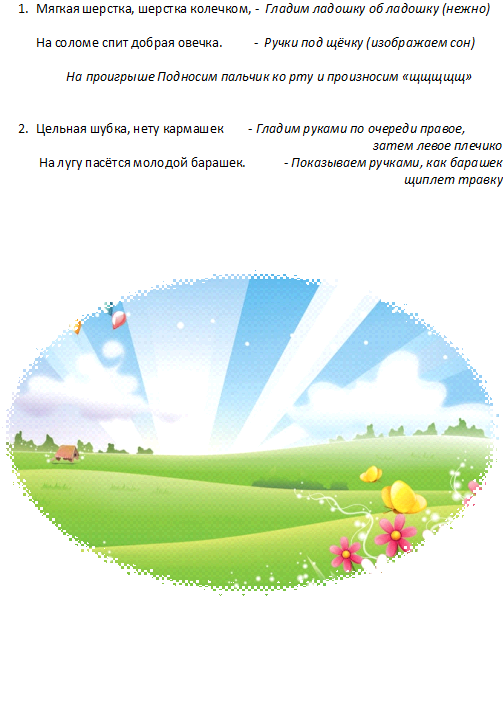 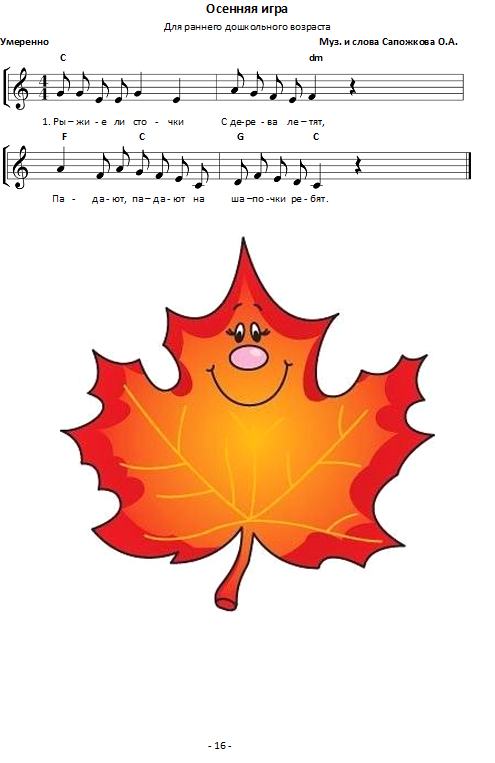 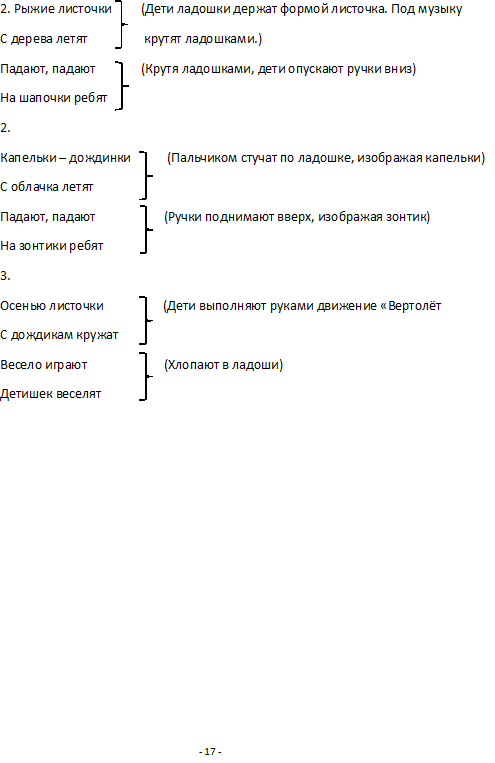 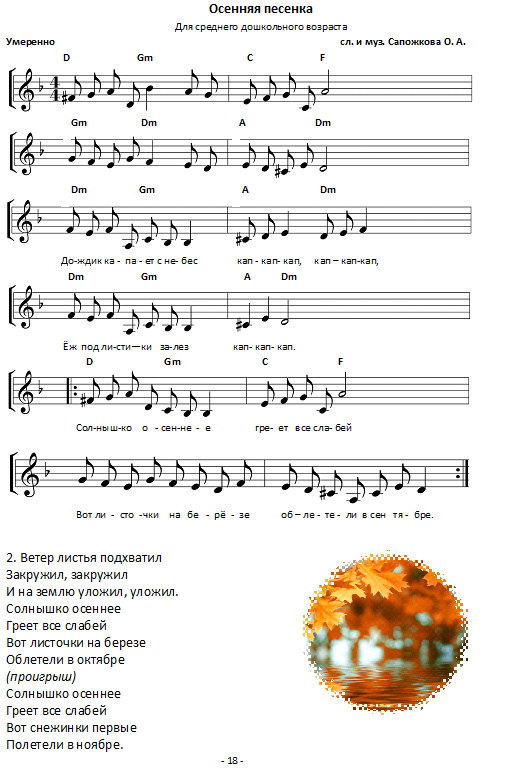 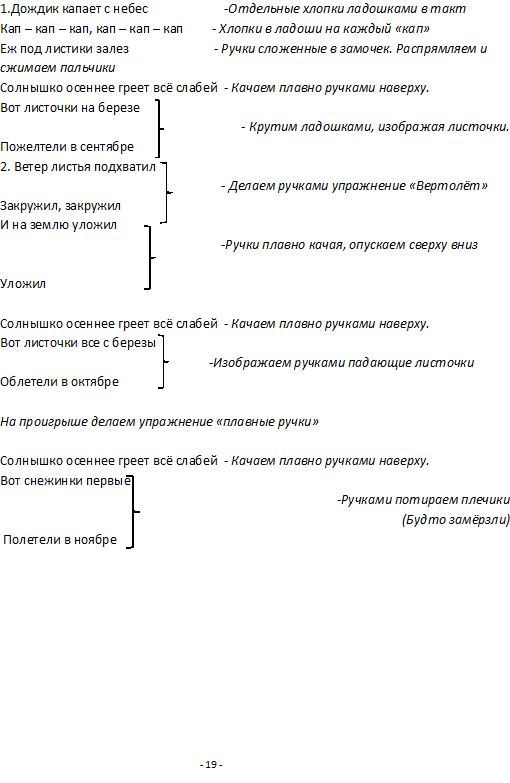 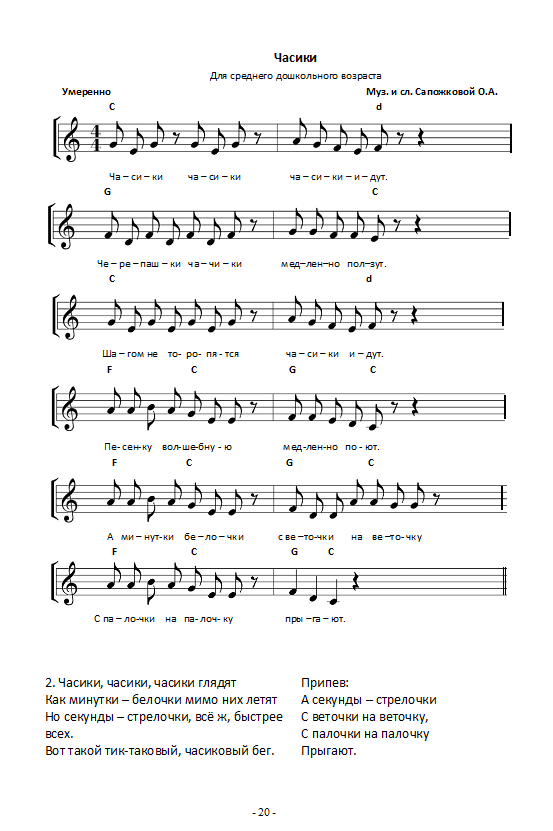 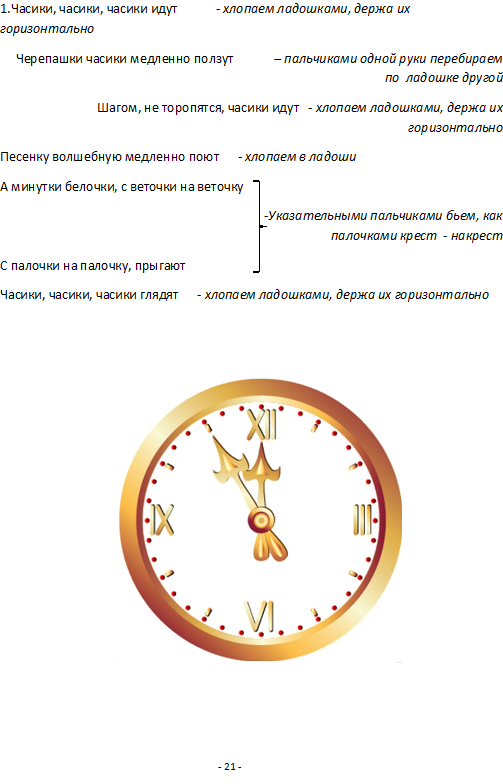 